				[***Hospital NHS logo***]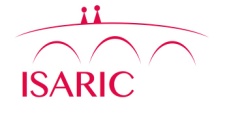 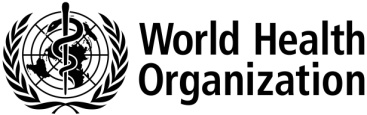 Local lead investigator: [***ocal_ead***]ISARIC/WHO Clinical Characterisation ProtocolINFORMATION SHEET FOR PARENT/GUARDIANFor parents or guardians of all children and young people under 16 years old, and those aged 16 years to 18 years who are unable to give their own consent for any reason.. Version We are undertaking a research study involving people with severe acute respiratory infections (SARI) emerging pathogen of public health . We are asking you about the participation of a child or young person who is below the legal age at which they can consent to participate in research. We are approaching you because we understand that you are the parent or legal guardian of that child or young person (hereafter referred to as your child). Please declare now if you are not the parent or legal guardian of this child.Where possible, we will also give your child the opportunity to express his/her views and assent to participate.Before you decide about your child being involved in this research it is important for you to understand why the research is being done and what it would involve for your child. Please take time to read this information carefully. One of our team will go through the information with you. Please ask us if there is anything that is not clear or if you would like more information and time to decide. Your decision is completely voluntary. The decision you make will not affect your child's care or treatment in any way.What is the study about?Infectious diseases affect millions of people around the world every year. Most cases are mild, but some people become very unwell. There is a great deal that we do not understand about existing infections, and new infectious diseases continue to appear. This research study will gain important information about respiratory infection so we can try to find better ways to manage and treat t in the future.What will happen if the patient takes part in this study?We will first collect information from your child’s routine clinical records such as his or her signs and symptoms, medications that he or she is taking, and the results of any blood test and laboratory results that doctors have ordered. This will happen every day while your child is in hospital.  If you agree, some samples will be collected which are in addition to what would normally be collected for your child's medical care.A blood sample might be taken now together with a swab or suction sample from his/her nose and throat, a swab from any infected sites/sores, a sputum sample (if they are coughing up mucus), urine sample and a stool sample (or rectal swab if they are not passing stools).  We will take the same samples again over the next eleven days, on every second day and then every week for as long as your child is unwell up to a maximum of 100 days. We will also invite your child to return to the hospital or clinic in 3 months and 6 months to have a blood sample taken. Each blood sample will take 15mls (3 teaspoons) or less (depending on the patient’s weight).If any other samples are taken from your child for regular care, and if there is leftover sample after the tests requested by your child's doctors are done, we will store the leftover to be tested.What will happen to the information and samples?All information about your child will be kept confidential by those working on this study, your child’s name will not be used in any reports about this study. The results of the study will be shared as quickly as possible with health authorities, and doctors to help them treat patients with severe acute respiratory infection.e will use the blood samples to look at how the body fights the infection and how treatments given to  work in the body. We will also use the blood sample to analyse your child's DNA. We will examine your child's DNA together with DNA from many other people to try to find out what makes some people more likely to get an infection. Some of the tests may be done in different countries.All information about your child will be handled in confidence and only the people responsible for your child’s care and for this study will know that he or she was a part of the study. We will review your child’s medical records and keep limited information about your child on a secure file. All information and samples will be labelled only with a number so that they cannot be directly linked to your child. With your permission, we would also like to store your child’s samples and use them for future ethically approved medical research.The data and samples collected during this study may be looked at by regulatory authorities, d individuals from University of Oxford, from the NHS Trust(s) or public health agencies.Your child’s GP will be informed of he/she is taking part in this study. Are there any benefits to taking part in this study?There is no benefit to you or to your child. The information gained from this study may not be available in time to affect your child’s care. Any results available while your child is in hospital will be given to his or her treating doctor. The information we learn may help in caring for other patients in the future.What are the risks of being in the study?Being a part of this study means that if your child takes part in the study and only clinical data is collected from the routine medical records there is a minimum risk, all information will be used anonymously (no one will know that this belonged to your child).If agreed to collect samples, being part of this study means that more samples will be taken than are needed for normal care. Whenever possible these samples will be taken at the same time as regular samples to reduce the extra procedures. There is a small risk of pain or when samples are taken.DNA For these reasons we will not attempt to identify your child or inform your child of any results from DNA testing.Who is responsible and what if something goes wrong?The research is organised by the University of Oxford with the support of collaborators at this hospital, none of who will benefit financially from the study. It has been reviewed and given a favourable opinion by Oxford C Research Ethics Committee (Ref 13/SC/0149).The University has arrangements in place to provide for harm arising from participation in the study for which the University is the Research Sponsor. NHS indemnity operates in respect of the clinical treatment with which you are provided.Can I request that I be withdrawn from the study at any point?Yes, you can withdraw at  without giving a reason and without affecting your child’s care. Any samples that have not already been analysed can be destroyed anytime you or  request it.What if I would like further information about the study?If you would like more information about the study you can contact the Lead Investigator in your hospital [***local_lead***] or telephone the  office on [***phone_number***]. 